	NEUILLY-PLAISANCE SPORTS	Tél. :01 49 44 18 34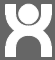 	NPS – ANTENNE	27 rue Marguerite	Email :npsports@free.fr	93360 NEUILLY-PLAISANCE	Site : http://npsports.free.frCONVOCATION – ASSEMBLEE GENERALE 2017 de NPSIdentification de l’adhérent convoqué :Nom :				Prénom :			Section :_______________Entant que membre actif de l'association NEUILLY-PLAISANCE SPORTS, dont le siège social est situé au Stade Municipal  27, rue Marguerite 93360 Neuilly-Plaisance, je peux être porteur de deux pouvoirs de membres actifs de la même section.Fait à Neuilly-Plaisance, le 18/12/2017	SignaturePOUVOIR 1 – ASSEMBLEE GENERALE de NPSJe soussigné(e)Nom :				Prénom :			Section :_______________donne par la présente, pouvoir à l’adhérent cité ci-dessus, afin de me représenter à l’Assemblée Générale 2017 qui se tiendra le lundi 18 décembre 2017 à 18h30, Bibliothèque de Neuilly-Plaisance, et de prendre part aux délibérations et voter les résolutions visées à l'ordre du jour.  Fait à Neuilly-Plaisance, le 18/12/2017SignaturePOUVOIR 2 – ASSEMBLEE GENERALE de NPSJe soussigné(e)Nom :				Prénom :			Section :_______________donne par la présente, pouvoir à l’adhérent cité ci-dessus, afin de me représenter à l’Assemblée Générale 2017 qui se tiendra le lundi 18 décembre 2017 à 18h30, Bibliothèque de Neuilly-Plaisance, et de prendre part aux délibérations et voter les résolutions visées à l'ordre du jour.  Fait à Neuilly-Plaisance, le 18/12/2017Signature